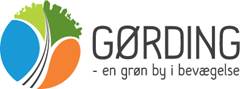 Referat af LokalrådsmødeTirsdag den 8. januar 2019,kl. 19.00 – 21.00 i Gørding Idræts- og KulturcenterHusk evt. afbud til Sanne!!!! Tilstede: Kristina – Mark – Søren K – Jesper – Allan – Søren M - Anita Afbud: Henrik - SanneVedlagt liste over kontakter til forvaltningerne:Trampesti og kanoholdeplads:Omfartsvej:Gørding Lokalråds vedtægter:Punkt nr.DagsordenBemærkningerGodkendelse af dagsordenGodkendt.Godkendelse af referat Godkendt.ArbejdsgrupperTrampestiBrandinggruppenStyrkelse af fællesskabVej og ParkTeknik og ByggeRen byTrafik i Nørregade (i samarbejde med Erhvervsforeningen)OmfartsvejenØkonomiudvalgetFlere???Medlemmerne har budt ind på hvilke arbejdsgrupper de ønsker at være en del.Trampesti/åplads Gørding.                     Arbejdsgruppen består af: Søren K, Allan og Jesper.                                          Henvendelse fra Gørding Menighedsråd, som gerne vil inddrages.    Arbejdsgruppen består af: Sanne, Kristina, Søren M, Anita og (Henrik Vestergaard, Sognebladet)Arbejdsgruppen består af:  Sanne.                                                 På næste møde disktures dette punkt. Tænk gerne over input                                                           Arbejdsgruppen består af: Søren M og  Søren K.Arbejdsgruppen består af Kristina og MarkArbejdsgruppen består af: Henrik og Jesper i samarbejde med spejderne, konfirmanderne, grundejerforeningerne og Naturfredningsforeningen.                        Arrangementet afholdes den 31. marts 2019 kl. 9.30.Omfartsvej og trafik i Nørregade skal være en arbejdsgruppe.                                Arbejdsgruppen består af: Henrik, Mark og Allan, som samarbejder med Erhvervsforeningen.Arbejdsgruppen består af: Kristina og MarkNy nedsat arbejdsgruppe ”Flagalle”.        Arbejdsgruppen består af: Jesper og Henrik.Arbejdsgruppe nedsættes omkring GDPR.Kristina kontakter kommunen for at høre om regler m.m.Referat sendes rundt til alle indenfor 8 dage.Aktuel information sendes ud til arbejdsgrupperne.Kort info fra arbejdsgrupperne på hvert møde. Fast punkt på dagsordenen.Kristina, Allan og Mark laver et udkast til notat om procedurer.Afbud til møder sker til Sanne.Såfremt arbejdsgrupperne ønsker at offentliggøre info sendes det til Anita, som sørger for at det kommer på hjemmesiden, Facebook/infoskærme m.v.Orientering:Byvandring med ErhvervsforeningenGørdinglundByggegrunde på RugmarkenHenvendelse fra borger i VestergadeHenvendelse fra Menighedsrådet vedr. stiprojektTeknik – Byggeudvalget inviterer til seminar om tryghed og sikkerhed i trafikken d. 23. januar 2019. Der er meldt 2-3 deltagere til.Byvandring bliver onsdag 16/1 kl. 17.15. Mødested på stationspladsen. Kristina, Søren K, Allan, Mark og Jesper deltager.Lokalrådet har ikke indgivet høringssvar vedr. Gørdinglund.Der er nu 3 grunde tilbage på Rugmarken.Status. Udstykning kan ikke fremrykkes jf. forvaltningen. Afventer endelig tilbagemelding.Forundersøgelse laves ift. interesse i byggegrunde. Kristina laver et udkast.Henvendelse fra borger ang. trafik i Vestergade. Borger har også skrevet til kommunen og har fået info om at hæveflade er med i kommunens overvejelser.Lokalrådet ønsker bump ved byskilt og en hæveflade ved Trælasten som kan forbinde stien.Arbejdsgruppen kontakter menighedsrådet (Kristine Sørensen).Vi deltager med 2-3 som aftalt.Henvendelse fra AD Media vedr. film om GørdingBrandinggruppen sættes på opgaven. En film koster mellem 20.000 og 40.000 kr. Fonde kan søges - evt. lokalrådspuljen.Ny landdistrikspolitikMail fra Jesper LarsenUdsættesDanmark Dejligst og div. Nyhedsbreve.Diverse nyhedsbreve sendes til de respektive arbejdsgrupper.Fotografering til hjemmeside m.m. (Hvis alle kommer, tager vi et nyt billede)Udsættes.Emner til kommende møde:Orientering fra arbejdsgrupperne skal på som et fast punkt.Styrkelse af fællesskab – tænk over input.:Emner til Sognebladet. Husk deadline….!!Ren by 31. marts 2019.Evt. Mødet den 19 februar flyttes til den 20 februar kl. 19.0014Næste møde er mandag d. 28.1.2019